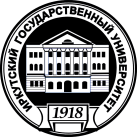 МИНИСТЕРСТВО ОБРАЗОВАНИЯ И НАУКИ РОССИЙСКОЙ ФЕДЕРАЦИИФедеральное государственное бюджетное образовательное учреждениевысшего образования«ИРКУТСКИЙ ГОСУДАРСТВЕННЫЙ УНИВЕРСИТЕТ»УТВЕРЖДАЮпроректор по учебной работе А.И. Вокин«_____»___________2020 г.___________________________Программавступительного испытания в магистратуруна направление 44.04.01 «Педагогическое образование» магистерская программа:«Инновационные технологии в начальном образовании»Иркутск 2020Общая частьДанная программа предназначена для подготовки к вступительному испытанию в магистратуру ФГБОУ ВО «Иркутский государственный университет» по направлению «Педагогическое образование» (магистерская программа «Инновационные технологии в начальном образовании»). Программа вступительного испытания в магистратуру составлена в соответствии с требованиями Федерального государственного образовательного стандарта высшего образования по направлению подготовки 44.04.01 «Педагогическое образование» (уровень магистратуры), предъявляемыми к уровню и содержанию профессиональной подготовленности выпускников образовательных организаций высшего образования. В программе содержатся описание формы проведения экзамена и критериев оценивания, перечень вопросов и примерные задания для подготовки к вступительному испытанию, список рекомендуемой литературы для подготовки. Программа включает основные разделы базовых дисциплин общепрофессиональной направленности, предусмотренных основной профессиональной образовательной программой подготовки магистров по направлению подготовки 44.04.01 «Педагогическое образование».В соответствии с содержанием программы разработаны задания вступительного испытания, которые позволяют выявить уровень общепрофессиональной готовности абитуриентов к освоению магистерской программы по направлению «Педагогическое образование» в условиях конкурсного набора.Целью вступительного испытания является определение готовности и возможности поступающего в магистратуру абитуриента освоить выбранную магистерскую программу.Основной задачей вступительных испытаний является определение теоретической и практической подготовленности поступающего в магистратуру абитуриента к выполнению профессиональных задач, установленных Федеральным государственным образовательным стандартом, для магистерской подготовки по направлению 44.04.01 «Педагогическое образование».Структура теста: форма проведения экзамена, разделы.Вступительные испытания проводятся в форме компьютерного или письменного тестирования. Поступающему в магистратуру абитуриенту предлагается выполнить тест, состоящий из 50 письменных заданий, в которых проверяются знания по истории педагогики, теории обучения, теории воспитания (в соответствии с разделом 5 данной программы). Тест включает задания закрытого типа (указываются один или все возможные варианты ответа), задания открытого типа (дополнить фразу), задания на соответствие и упорядочивание.Шкала оценивания, описание принципа оцениванияРезультаты вступительных испытаний оцениваются по стобалльной шкале (максимальное количество баллов 100). Минимальное количество баллов, необходимое для сдачи вступительных испытаний в магистратуру – не менее 60. Оценка определяется как сложение баллов правильных ответов, полученных во время тестирования. Зачисление в магистратуру производится по результатам конкурсного отбора по максимальному количеству баллов.Алгоритм проверки: за правильный ответ испытуемый получает 2 балла; за неправильный и неуказанный ответ – 0 баллов. Для того чтобы набрать минимальное количество баллов (60) необходимо ответить на 30 тестовых задания. Правильные ответы на все 50 заданий теста дают 100 баллов.Продолжительность тестирования.Продолжительность вступительного испытания в форме тестирования составляет 90 минут (2 академических часа) с момента получения абитуриентом заданий. По окончании этого времени выполнение теста прекращается.Вопросы для подготовки к вступительному экзамену.Для подготовки к тестированию необходимо знать содержание ниже приведенной программы.Общие основы педагогики Педагогика в системе гуманитарных знаний и наук о человеке. Педагогика как наука. Предмет, объект педагогики.  Методология педагогической науки и деятельности. Понятие методологии. Методологические основы педагогики. Структура педагогической науки. Философия как методологическая основа развития науки педагогики. Система педагогических наук. Новые направления в педагогике. Категориально–понятийный аппарат современной педагогики. Основные категории педагогики: воспитание, обучение, образование. Основные понятия педагогики: педагогический процесс, формирование личности, социализация личности, развитие личности, саморазвитие личности. Методы педагогических исследований. Сущность понятия «метод исследования». Классификация методов исследования: теоретические, эмпирические, математические методы исследования. Педагогический эксперимент.Теоретические основы воспитания Теории целостного педагогического процесса. Исторические предпосылки понимания педагогического процесса как целостного явления. Педагогическая система и ее виды. Общая характеристика системы образования. Сущность педагогического процесса. Педагогический процесс как целостное явление. Логика и условия построения целостного педагогического процесса. Теории воспитания. Воспитание в целостном педагогическом процессе. Сущность воспитания и его место в целостном педагогическом процессе. Специфические особенности процесса воспитания. Психолого–педагогические основы процесса воспитания. Критерии воспитанности. Проблемы воспитания в современной школе. Содержание воспитания –   основа формирования базовой культуры и воспитания школьников. Воспитывающая деятельность. Воспитание учащихся в процессе обучения. Система методов, средств и форм воспитания. Понятие о методах и приёмах воспитания. Классификация методов воспитания. Общая характеристика средств воспитания. Формы организации воспитательного процесса.Проблема возрастных и индивидуальных особенностей развития и воспитания личности в педагогике. Особенности развития и воспитания младших школьников. Особенности развития и воспитания подростков. Особенности развития и воспитания старших школьников. Индивидуальные особенности развития учащихся и их учет в процессе воспитания. Обучение в целостном педагогическом процессе Дидактика как наука. Предмет дидактики. Современная дидактическая концепция. Концепции развивающего обучения. Современные подходы к разработке теории личностно–развивающего обучения. Обучение в целостном педагогическом процессе. Функции обучения. Современное понимание сущности и структуры обучения. Подходы к построению педагогического процесса (компетентностный, деятельностный, личностно–ориентированный).Теоретические основы обучения Теории обучения. Цели обучения. Содержание обучения, законы, закономерности и принципы обучения. Формы обучения. Методы обучения. Современные средства обучения. Формы и виды контроля. Параметры образовательной диагностики. Субъекты образовательной диагностики. Самооценка и оценка результатов обучения. Различные подходы к конструированию содержания образования на разных ступенях обучения. Содержание образования. Концепции содержания образования. Личностно–ориентированное содержание образования. Метапредметное содержание образования. Многообразие образовательных программ. Образовательные программы и учебники. Инновационные образовательные процессы. Типология и многообразие образовательных учреждений. Современные авторские школы. Исторический подход в изучении педагогических явлений. Историко–педагогические источники. Историко–педагогический процесс – неотъемлемая часть историко–культурного процесса. Социальная природа образования, его общечеловеческий характер. Общечеловеческое, национальное и индивидуальное в образовании и воспитании. Непрерывность образования и воспитания. Современная трактовка истории педагогики как области педагогической науки. История, философия и методология образования и педагогической мысли как область научного знания. Предмет, задачи, состав, содержание курса. Зарождение педагогики как науки и как вида деятельности. Истоки гуманистических идей педагогики, идей свободы, права, демократии, гуманизма в педагогической мысли за рубежом и в России. Зарождение педагогической мысли на ранних этапах развития человечества. Педагогика Древнего Востока. Философские идеи античности как методологическая основа педагогики. Традиционное и новое сознание, спартанская и афинская системы воспитания. Воспитание и образование в эпоху Средневековья. Идеология Средневековья (Западная Европа). Антропологические воззрения христианского Средневековья. Природа и человек как творение Бога. Светское и церковное образование в Средние века. "Семь свободных искусств". Рыцарское воспитание ("семь рыцарских добродетелей"). Развитие светского образования: внецерковные союзы ученых, университеты. Магистратские учебные заведения: цеховые и гильдейские школы. Воспитание и педагогическая мысль в эпоху Возрождения. Особенности эпохи Возрождения. Возрождение античной педагогической культуры. Идея о всестороннем развитии человека. Педагогические идеи писателей–гуманистов (Франсуа Рабле, Мишель Монтень, Томас Мор, Томмазо Кампанелла). Зарождение основ гуманистической концепции в педагогике Средневековья. Образование и педагогическая мысль с ХVII по XIX век. Я. А. Коменский как основоположник современной теории обучения. «Мысли о воспитании» Джона Локка. Содержание, методы и средства воспитания Дж. Локка. Педагогические взгляды Ж.Ж. Pycсо. Становление философии гуманизма и антропоцентризма. Идея естественного и свободного воспитания. Воспитание и обучение в Киевской Руси и Русском государстве (до ХVIII века). Школа и педагогика в России (ХVIII – начало ХIХ в.) Педагогическая деятельность М.Ю. Ломоносова. Создание Московского университета. Академия наук. Просветительская деятельность И.И. Бецкого, Ф.И. Янковича, Н.Н. Новикова, А.Н. Радищева. Вторая половина XIX – начало ХХ в. – период общественной педагогики. Д.И. Писарев, Н.И. Пирогов, В.Г. Белинский, А.И. Герцен, Н.Г. Чернышевский, Н.А. Добролюбов – предшественники демократических изменений в отечественном образовании. К.Д. Ушинский – основоположник научной педагогики. Педагогическая теория и деятельность К.Д. Ушинского. Принципы гуманистического, свободного воспитания в педагогике Л.Н. Толстого.  Реформаторские движения XIX, начала ХХ в.в. (филантропизм, новое воспитание). Педагогика «гражданского воспитания» и «трудовой школы». Педагогика «действия» Вильгельма Августа Лая. Экспериментальная педагогика (Эрнст Мёйман, Эдуард Торндайк). Прагматическая педагогика (Дж. Дьюи). Идея свободного воспитания М. Мантессори. Гуманист Я. Корчак. Педагогические идеи и опыт С. Френе. Школа и педагогика в 30–е – нач. 40–х гг. организаторы крупнейших преобразований в просвещении (Н.К. Крупская, А.В. Луначарский, П.П. Блонский, С.Т. Шацкий, А.С. Макаренко и др.). Зарубежная педагогика и школа в конце XIX, начале ХХ веков Философские, социально–педагогические взгляды И. Г. Песталоцци. Новый уровень педагогических знаний в трудах И.Ф. Гербарта. Педагогическая деятельность и теория Ф.А. Дистервега. Система обучения детей на основе антропософии Рудольфа Штейнера (Вальдорфская школа). Отечественные и зарубежные педагогические воззрения в современном мире. Современные отечественные исследователи в области педагогики. Современные проблемы образования. Суть мирового кризиса образования. Проблема дифференциации (диверсификации) образования.Достоинства и недостатки системы российского образования. Показатели кризиса. Необходимость реформирования высшей школы в России. Модернизация образования: проблемы и решения. Итоги и перспективы педагогических реформ.  Характеристика Федерального государственного образовательного стандарта (2009). Сущность и значение процесса интеграции национальных систем образования. Образец тестового задания1. Выберите один правильный  ответТестирование относится к __________методам:а) организационные;б) эмпирические;г) интерпретационные.2. Выберите один правильный ответ Выделите беседу как метод научно–педагогического исследования:а) беседа учителя, в процессе которой выявляются эффективные приемы стимулирования интереса школьников к изучаемому материалу;б) беседа учителя с опоздавшими на урок учениками;в) беседа учителя с учениками о правилах поведения в общественных местах;г) беседа с учениками о правилах техники безопасности;д) беседа классного руководителя с родителями о воспитании детей в семье.3. Выберите один правильный ответ Верным является суждение о том, что урок:а) основная организационная форма обучения;б) основная организационная форма воспитания;в) основной метод обучения;г) основное средство обучения.4. Выберите все правильные ответыВыделите методы обучения по «источнику передачи знаний»:а) практические;б) словесные;в) проблемного изложения;г) репродуктивные;д) продуктивные.5. Выберите все правильные ответыВ догматическом типе учения преобладаета) иллюстративно–объяснительный подход;б) поисковая деятельность учащихся;в) показ, объяснение, контроль;г) «открытие» нового способа действия путем решения проблемных задач;д) деятельностный подход.6. Вставьте пропущенное словоРуководящие идеи, нормативные требования к организации и осуществлению образовательного процесса – это… обучения7. Установите соответствие между отечественными воспитательными учреждениями и их создателями8. Установите соответствие между целью педагогического подхода и названием подхода 9. Установите соответствие между названием группы методов воспитания и конкретным методом воспитания 10. Установите правильную последовательность этапов процесса усвоения знаний а) закрепление;б) восприятие;в) осмысление;г) применение.11. Установите правильную последовательность компонентов структуры педагогического процесса а) содержательныйб) целевой; в) результативный; г) деятельностный; Ключ к образцу.1. б2. а3. а4. а, б5. а, в6. принципы 7. 1 – а, 2 – б, 3 – в8. 1 – б, 2 – а, 3 – в9. 1 – б, 2 – а, 3 – в10. б, в, а, г11. б, а, г, вЛитератураОсновная литература 1. Безрукова В. С. Педагогика: учебное пособие. – Ростов н/Д. – 2013.2. Голованова, Н.Ф. Педагогика: учебник для высш. проф. образования. – М.: Академия, 2013. – 240 с.3. Закон «Об образовании в Российской Федерации».4. Пидкасистый П.И., Вульфов Б.З., Иванов В.Д. Педагогика: учебное пособие. – М.: Юрайт–Издат, 2011. – 502 с. 5. Джуринский А.Н. Педагогика России: история и современность. – М., 2011.6. Джуринский А.Н. Развитие образования в современном мире: Учебное пособие для студентов высших учебных заведений. – Гуманитарный издательский центр ВЛАДОС, .7. Загвязинский В.И. Педагогика: учебник для высшего профессионального образования. – М.: Академия, 2011. – 352 с.8. Загвязинский В.И. Теория обучения: Современная интерпретация: Учебное пособие. – М., 2008. – 192 с. 9. Педагогика: учебное пособие /под ред. Пидкасистого П.И. . – М.. 2013.10. Педагогика: Учебник для вузов. Стандарт третьего поколения / под ред. А.П. Тряпицыной – СПб.: Питер, 2014. – 304 с.11. Подласый И.П. Педагогика: учебное пособие в 3–х т. – М., 2013. 12. Столяренко Л.Д., Самыгин С.И., Столяренко В.Е. Педагогика и психология: учебное пособие. – М.: Феникс, 2014.13. Сластенин В.А. и др. Педагогика: учебное пособие. – М.: Академия, 2012.14. Федеральный государственный образовательный стандарт общего образования.Дополнительная литература 1. Зимняя И.А. Педагогическая психология. Учебник для вузов. – М.: Логос, 2000. – 384 с. 2. Компетентностный подход в педагогическом образовании: коллективная монография / ред. В. А. Козырев, ред. Н. Ф. Радионова, ред. А. П. Тряпицина. – 2–е изд., испр. и доп. – СПб.: РГПУ им. А.И. Герцена, 2005. – 394 с. 3. Латышина Д.И. История педагогики и образования: учебник. – М.: Гардарики, 2007.  – 603 с.4. Личностно–ориентированный подход в работе педагога: разработка и использование / Под ред. Е.Н. Степанова. – М., 2006. – 128с. 5. Сенько Ю.В. Гуманитарные основы педагогического образования: Курс лекций. – М., 2000. – 240 с. 6. Селевко Г.К. Воспитательные технологии. – М., 2005.– 320с. 7. Степанов Е.Н., Лузина Л.М. Педагогу о современных подходах и концепциях воспитания. – М.: ТЦ Сфера, 2002. – 160с. 8. Панина Т.С. Современные способы активизации обучения. – М., 2006. – 176с.9. Хуторской А.В. Современная дидактика: Учебник для вузов. – М.: Высшая школа, 2007. – 639 с. Программа вступительного испытания разработана д.п.н., профессором кафедры педагогики Косоговой А.С.1. Колония им. Горькогоа) А.С. Макаренко2. Общество «Сетлмент»б) С.Т. Шацкий3. Школа–коммуна им. Лепешинскогов) М.М. Пистрак1) формирование личности;2) развитие субъектности личности;3) саморазвитие личности.а) деятельностный подход;б) формирующий подход;в) личностно–ориентированный подход.1) методы формирования сознания личности;2) методы организации деятельности и формирования опыта поведения;3) методы стимулирования.а) приучение;б) беседа;в) соревнование.